TitreSous-titre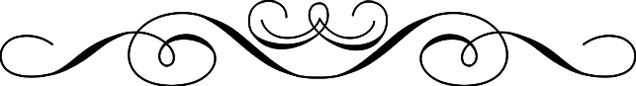 Nom d’auteur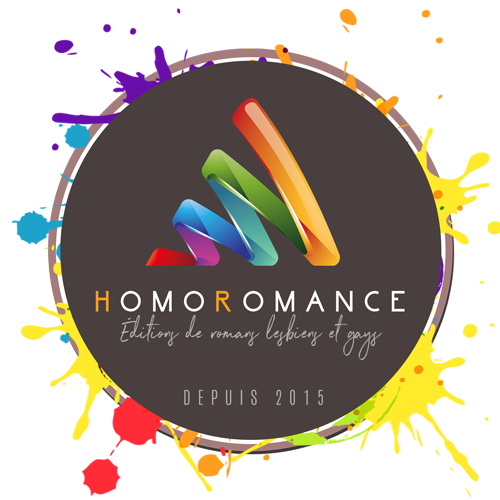 Copyright © 2022 Tous droits réservés.ISBN Papier : 
ISBN Ebook : Dépôt légalBibliothèque et Archives nationales du Québec, 2022DÉDICACEInsérez le texte de votre dédicace ici. Insérez le texte de votre dédicace ici. Insérez le texte de votre dédicace ici. Insérez le texte de votre dédicace ici. Insérez le texte de votre dédicace ici. Insérez le texte de votre dédicace ici. Insérez le texte de votre dédicace ici. Insérez le texte de votre dédicace ici. Insérez le texte de votre dédicace ici. Insérez le texte de votre dédicace ici. TABLE DES MATIÈRES 
(Attention, la table des matières doit être faite de façon automatique, pas manuellement. Référez-vous à google si vous ne savez pas comment procéder.)TABLE DES MATIÈRES	vREMERCIEMENTS	i1 - NOM DU CHAPITRE	12 - NOM DU CHAPITRE	23 - NOM DU CHAPITRE	3BIOGRAPHIE	4BIBLIOGRAPHIE	5Pour nous rejoindre sur notre réseau :	6REMERCIEMENTS(En option)Insérez le texte de vos remerciements ici. Insérez le texte de vos remerciements ici. Insérez le texte de vos remerciements ici. Insérez le texte de vos remerciements ici. Insérez le texte de vos remerciements ici. Insérez le texte de vos remerciements ici. Insérez le texte de vos remerciements ici. Insérez le texte de vos remerciements ici. Insérez le texte de vos remerciements ici. Insérez le texte de vos remerciements ici. 1 - NOM DU CHAPITREInsérez le texte du chapitre 1 ici. Insérez le texte du chapitre 1 ici. Insérez le texte du chapitre 1 ici. Insérez le texte du chapitre 1 ici. Insérez le texte du chapitre 1 ici. Insérez le texte du chapitre 1 ici. Insérez le texte du chapitre 1 ici. Insérez le texte du chapitre 1 ici. Insérez le texte du chapitre 1 ici. Insérez le texte du chapitre 1 ici.2 - NOM DU CHAPITREInsérez le texte du chapitre 2 ici. Insérez le texte du chapitre 2 ici. Insérez le texte du chapitre 2 ici. Insérez le texte du chapitre 2 ici. Insérez le texte du chapitre 2 ici. Insérez le texte du chapitre 2 ici. Insérez le texte du chapitre 2 ici. — Dialogue, dialogue, dialogue, dialogue, dialogue, dialogue, dialogue, dialogue, dialogue.Insérez le texte du chapitre 2 ici. Insérez le texte du chapitre 2 ici. Insérez le texte du chapitre 2 ici. Insérez le texte du chapitre 2 ici. Insérez le texte du chapitre 2 ici. Insérez le texte du chapitre 2 ici. Insérez le texte du chapitre 2 ici. Insérez le texte du chapitre 2 ici. Insérez le texte du chapitre 2 ici. Insérez le texte du chapitre 2 ici. Insérez le texte du chapitre 2 ici.— Dialogue, dialogue, dialogue, dialogue, dialogue, dialogue, dialogue, dialogue, dialogue.Insérez le texte du chapitre 2 ici. Insérez le texte du chapitre 2 ici. Insérez le texte du chapitre 2 ici. Insérez le texte du chapitre 2 ici. Insérez le texte du chapitre 2 ici.3 - NOM DU CHAPITREInsérez le texte du chapitre 2 ici. Insérez le texte du chapitre 2 ici. Insérez le texte du chapitre 2 ici. Insérez le texte du chapitre 2 ici. Insérez le texte du chapitre 2 ici. Insérez le texte du chapitre 2 ici. Insérez le texte du chapitre 2 ici. Insérez le texte du chapitre 2 ici. Insérez le texte du chapitre 2 ici. Insérez le texte du chapitre 2 ici. Insérez le texte du chapitre 2 ici. Insérez le texte du chapitre 2 ici.— Dialogue, dialogue, dialogue, dialogue, dialogue, dialogue, dialogue, dialogue, dialogue.— Dialogue, dialogue, dialogue, dialogue, dialogue, dialogue, dialogue, dialogue, dialogue. Insérez le texte du chapitre 2 ici. Insérez le texte du chapitre 2 ici. Insérez le texte du chapitre 2 ici. Insérez le texte du chapitre 2 ici. Insérez le texte du chapitre 2 ici. Insérez le texte du chapitre 2 ici.BIOGRAPHIE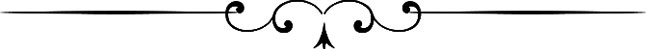 Lorem ipsum dolor sit amet, consectetur adipiscing elit. Sed non risus. Suspendisse lectus tortor, dignissim sit amet, adipiscing nec, ultricies sed, dolor. Cras elementum ultrices diam. Maecenas ligula massa, varius a, semper congue, euismod non, mi. Proin porttitor, orci nec nonummy molestie, enim est eleifend mi, non fermentum diam nisl sit amet erat. Duis semper. Duis arcu massa, scelerisque vitae, consequat in, pretium a, enim. Pellentesque congue. Ut in risus volutpat libero pharetra tempor. Cras vestibulum bibendum augue. Praesent egestas leo in pede. Praesent blandit odio eu enim. Pellentesque sed dui ut augue blandit sodales. Vestibulum ante ipsum primis in faucibus orci luctus et ultrices posuere cubilia Curae; Aliquam nibh. Mauris ac mauris sed pede pellentesque fermentum. Maecenas adipiscing ante non diam sodales hendrerit. Ut velit mauris, egestas sed, gravida nec, ornare ut, mi. Aenean ut orci vel massa suscipit pulvinar. BIBLIOGRAPHIEHomoromance Éditions : "Titre de l'oeuvre 1", année de parution"Titre de l'oeuvre 2", année de parution"Titre de l'oeuvre 3", année de parution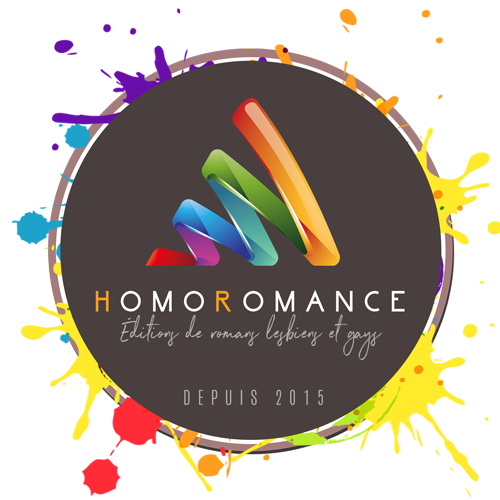 Pour nous rejoindre sur notre réseau :FacebookInstagramTwitterNotre groupe de discussions